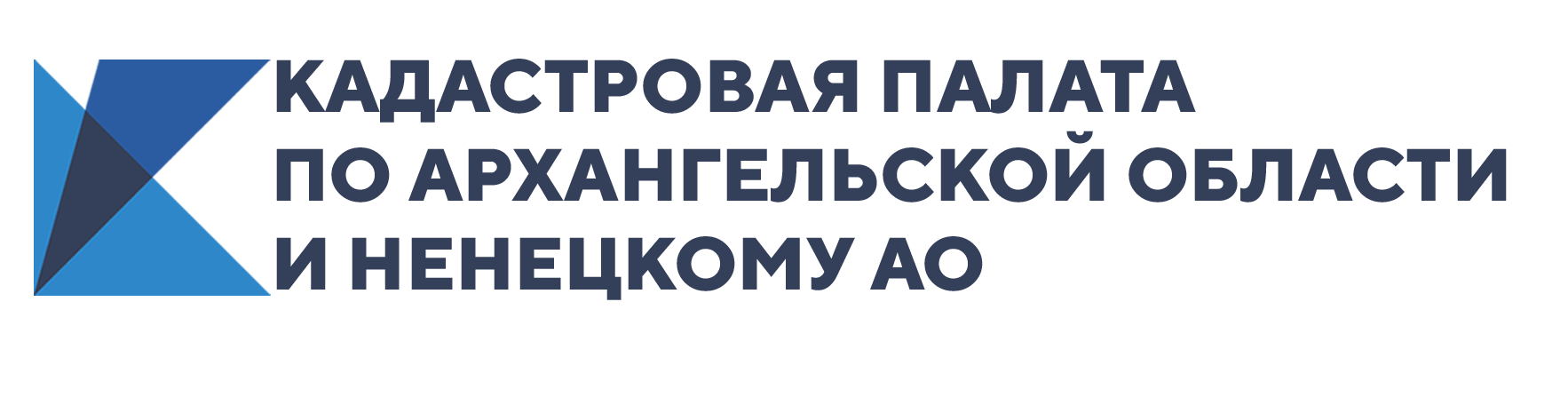 В Кадастровой палате рассказали, как присваиваются номера объектам недвижимостиЗаконодательством Российской Федерации предусмотрено присвоение уникального цифрового кода всем зарегистрированным объектам недвижимости – кадастрового номера, который позволяет идентифицировать все объекты. Кадастровый номер присваивается органом регистрации прав единожды при государственном кадастровом учете в связи с образованием или созданием объекта недвижимости или при внесении сведений о ранее учтенном объекте недвижимости в Единый государственный реестр недвижимости (ЕГРН). Такой номер не изменяется и не повторяется во времени и на территории Российской Федерации.В целях его присвоения территория РФ поделена на кадастровые округа, районы и кварталы, что позволяет однозначно определить местоположение объектов на территории страны. Например, кадастровый номер 29:09:010101:1, означает, что объект расположен в Архангельской области (29 регион), в Ленском районе (кадастровый район 09), в кадастровом квартале 010101; и имеет порядковый номер – 1. Исключение составляют объекты, которые располагаются на территории нескольких единиц кадастрового деления, это, например, линейные объекты – дороги, ЛЭП, трубопроводы. Для таких объектов создаются «Условные» единицы кадастрового деления, с учетным номером «0».Всем учтенным объектам недвижимости присвоен кадастровый номер и в настоящее время все сведения об объектах содержатся в единой базе – Едином государственном реестре недвижимости, который образовался в 2017 году путем объединения двух ресурсов – государственного кадастра недвижимости и Единого государственного реестра прав.В то же время, в старых свидетельствах на землю, технических паспортах или кадастровых паспортах объектов капитального строительства указаны номера, наименование и структура которых не соответствует «современному» кадастровому номеру.Это связано с тем, что до 2000 года земельным участкам присваивались условные номера, на основании которых производился их учет. Данный номер можно увидеть в старом свидетельстве о праве собственности на землю. Объектам капитального строительства до 2012 года в процессе технического учета, который осуществляло Бюро технической инвентаризации, присваивались инвентарные, либо кадастровые номера. В процессе «земельных реформ», произошедших в 2000 и 2012 годах, учет земельных участков и объектов капитального строительства был передан в орган кадастрового учета. Как, соответственно, и вся информация о ранее учтенных объектах.Орган, осуществляющий государственную регистрацию прав, также вел учет объектов по регистрационным номерам, которые указаны в свидетельствах о регистрации права собственности. В результате всех произошедших изменений в земельном законодательстве, объектам недвижимости, у которых ранее имелся условный, инвентарный, либо регистрационный номер, был присвоен кадастровый. Ранее присвоенные номера не аннулируются, в данном случае они считаются предшествующими.При этом, зная условный номер, можно узнать, содержатся ли сведения об объекте недвижимости в ЕГРН и присвоен ли ему кадастровый номер.Можно это сделать на официальном сайте Росреестра: https://rosreestr.ru/, воспользовавшись сервисом «Справочная информация по объектам недвижимости в режиме online», либо обратиться с соответствующим запросом в орган регистрации прав или многофункциональный центр.Если вы не нашли свой объект, или сведения о нем отсутствуют в ЕГРН, вы также вправе обратиться с необходимыми документами в многофункциональный центр.